CONTRACTOR SAFETY AGREEMENT<ABC Company> is committed to maintaining a safe and healthy workplace through the active participation and support of <ABC Company>’s Health and Safety Program.All contractors working with <ABC Company> are required to provide the following information:Please check below to indicate that you have attached the applicable documentation.	NS Workers’ Compensation Board (WCB) Clearance LetterCurrent and acceptable, general liability insurance with a minimum of $2,000,000 coverage.	Signed Contractor Declaration and Safety Agreement	Construction Safety NS - Letter of Good StandingI will submit/maintain the following:At all times, the Contractor will abide by all <ABC Company>’s policies including, but not limited to, Personal Protective Equipment, prohibited use of legal/illegal drugs/alcohol, and the company rules and disciplinary procedures. <ABC Company>’s safety (person/advisor/coordinator) will be provided with all related documentation to verify the ongoing activities related to health and safety as dictated by the company policies and the nature and complexity of the project. OH&S documentation as outlined above may be spot checked and confirmed at any time throughout the project.OPTIONAL – I understand that failure to submit the required documentation may/will result in holdback of payment for invoices received.Acknowledged by:____________________________________________________________Contractor Authorized Print/Signature_________________________________________              ____________________________Contractor Company Name			                          Date****Include your Hazard Assessment form, Company Rules, Substance Use Policy and Harassment Policy with this package.Contractor Company Name:  ___________________________________________________________Safety is a top priority to <ABC Company>. A Company Safety Program has been implemented and is applicable to all Contractors who perform work for and/or on any project under the control of <ABC Company>. The Company Rules shall be provided to and reviewed with the Contractor prior to commencing work on any project under the control of <ABC Company>. <ABC Company> values the work of its Contractors.This Contractor Safety Agreement shall be completed by the Contractor, signed and dated. If revisions are made to this Safety Agreement, Contractors will be required to complete and submit a new one or amendments will be sent for review and signature.As a Contractor with <ABC Company>, you will be required to comply with the Nova Scotia Occupational Health and Safety Act and all regulations make pursuant to the Act and to the work you have been contracted to perform. These responsibilities are not a matter of individual choice but are mandatory and are in the interest of all concerned. This also applies to any Subcontractors hired by the Contractor. AS A CONTRACTOR I WILL ENSURE THAT:Any information that I have supplied to <ABC Company>’s Safety Advisor/Consultant will be updated as required.I complete the attached Contractor Orientation with my employees (working on <ABC Company>’s sites/projects) and have them sign off as proof of review.All my employees (working on <ABC Company>’s sites/projects) have received all applicable compliance and/or other safety related training required to do their work prior to working on any of <ABC Company>’s sites/projects.A Hazard Assessment for each site is completed before work begins. The potential hazards associated with our type of work have been communicated to all my employees working on <ABC Company>’s sites/projects. (A copy of <ABC Company>’s Hazard Assessment form has been included in this package in the event your company does not have one in place.)Safe Work Practices and Safe Job Procedures will be provided when requested for all work being done on any <ABC Company> sites/projects (if safety program in place).A copy of all accident/incident investigations occurring on <ABC Company>’s sites/projects shall be submitted to <ABC Company> immediately.A copy of all Toolbox Meetings conducted will be submitted to the Safety Advisor/Consultant (if applicable).A sufficient number of trained first aid personnel are on site as required under the Nova Scotia First Aid Regulations.Fire extinguishers (5lb. ABC minimum), appropriate first aid kits (as per Nova Scotia First Aid Regulations) and eye wash are provided to my employees, inspected and maintained where required.All Personal Protective Equipment shall be used, maintained and inspected according to the manufacturer’s specifications.My employees abide by the Nova Scotia Occupational Health and Safety Act and Regulations and other Codes of Practice that apply to our work. A copy of these will be available at the site/project for my employee’s reference.A copy of all Safety Data Sheets on any hazardous/controlled product and/or materials used by my employees will be readily available on the site/project.Only tools and/or equipment that are in good working order will be used on site.The name(s) of our safety representative and alternate(s) or Joint Occupational Health and Safety Committee members are known to all employees as required (if applicable).My employees cooperate as requested by <ABC Company>’s Safety Advisor/Consultant or any other person associated with <ABC Company> that raises a safety concern to the employees on site.All employees will fully cooperate with any Department of Labour personnel that visit our sites.Any Subcontractors I may hire to perform the work that my company has contracted with <ABC Company> will comply with all terms and conditions of <ABC Company>’s Company Safety Program. It is solely my responsibility to ensure they are in compliance, and I will provide any required documentation (i.e., training), as requested by <ABC Company>. I will also ensure they complete the <ABC Company> Contractor Orientation.I hereby acknowledge that I have read and will abide by the above noted Contractor Safety Agreement requirements:_____________________________________________Contractor Authorized Signature	_______________________DateCONTRACTOR ACCOUNTING AND SAFETY INFORMATION FORM<1> Please note: Invoices and payments will not be processed unless this form is completed in its entirety and all requested/applicable documentation has been received. There will be no exceptions.<2> Please note: Work is not permitted on our sites unless this form is completed in its entirety, a completed Safety Agreement has been submitted and all requested/applicable documentation has been received. There will be no exceptions.<3> Please be advised that all employees/contractors working for the Contractor must adhere to <ABC Company>’s Rules and all applicable training must be received before individuals can work on our sites..CONTRACTOR ORIENTATION(To be completed and signed off by all employees/subcontractors working on <ABC COMPANY> sites.)Contractor Company Name: __________________________________________ Orientation Facilitator: _____________________________________ Date: ______________________EMERGENCY TELELPHONE NUMBERSAmbulance										                    911Police							               General Inquiries 902-490-5016 or 911Fire Department										       911Halifax Regional Water Commission							   902-490-4820Nova Scotia Power									   902-428-6230Department of Environment & Labour							1-800-952-2687Emergency Measures Organization                                                                                           902-424-5620Poison Control                                                                                                                           902-428-8161<ABC Company>’s EMERGENCY RESPONSE TEAM CONTRACTOR EMPLOYEE ORIENTATION SIGN OFF SHEETWeeklyToolbox MeetingsAnnual/site specificHazard AssessmentsApplicable to trade/complianceTraining/CertificationsAs applicableFall Protection Plans/ProcedureAs applicableNear Miss/Incident/Accident ReportsAs applicable Contractor Documentation (WCB, INS, Training, Hazard Assessments, etc.)WeeklySite InspectionsAs ApplicableVehicle and equipment InspectionsOrientation TopicsOrientation TopicsReviewed (please initial)Follow applicable NS Legislation and RegulationsFollow applicable NS Legislation and Regulations<ABC’s> Company Rules<ABC’s> Company Rules<ABC’s> Substance Use Policy<ABC’s> Substance Use Policy<ABC’s> Harassment Policy<ABC’s> Harassment PolicyPersonal Protective Equipment is required on sites as per the applicable hazards present or as per manufacturer specifications (refer to company rules)In addition, the following is mandatory:CSA Approved safety footwear/boots for all workers on our sites.Continue list as applicable to your company’s requirements.Personal Protective Equipment is required on sites as per the applicable hazards present or as per manufacturer specifications (refer to company rules)In addition, the following is mandatory:CSA Approved safety footwear/boots for all workers on our sites.Continue list as applicable to your company’s requirements.All workers have a responsibility to:Address hazardous conditions and /or report them to ABC’s site supervisorReport all near misses/accidents/incidents immediately to ABC’s site supervisorShare the responsibility to keep the worksite and people on it safeAll workers have a responsibility to:Address hazardous conditions and /or report them to ABC’s site supervisorReport all near misses/accidents/incidents immediately to ABC’s site supervisorShare the responsibility to keep the worksite and people on it safe<ABC’s> Site Emergency Procedures:In the event of an emergency – All workers shall meet at the Muster Point. Location:<ABC’s> Site Emergency Procedures:In the event of an emergency – All workers shall meet at the Muster Point. Location:  EMERGENCY PROCEDURE GUIDELINES  EMERGENCY PROCEDURE GUIDELINES  EMERGENCY PROCEDURE GUIDELINESTAKE COMMANDAssign the following duties to specific personnel,                                       where possible.Assign the following duties to specific personnel,                                       where possible.PROVIDE PROTECTIONProtect the accident scene from continuing or further hazards.Protect the accident scene from continuing or further hazards.ADMINISTER FIRST AIDGive first aid to the injured as soon as possible (if current training in place).Give first aid to the injured as soon as possible (if current training in place).CALL 911CALL 911CALL 911GUIDE THE EMERGENCY PERSONNELMeet and direct emergency personnel to applicable location.Meet and direct emergency personnel to applicable location.GET NAME OF HOSPITAL (if applicable).For follow-up, find out where the injured is being taken. For follow-up, find out where the injured is being taken. ADVISE MANAGEMENTInform the ABC Site Supervisor. They will (contact relatives, authorities and) start the reporting and accident investigation procedures.Inform the ABC Site Supervisor. They will (contact relatives, authorities and) start the reporting and accident investigation procedures.ISOLATE THE SCENEBarricade, rope off or post a guard at the scene to make sure that nothing is moved or changed until authorities have completed their investigation.Barricade, rope off or post a guard at the scene to make sure that nothing is moved or changed until authorities have completed their investigation.GATHER INFORMATIONAttempt to gather details about the near miss/accident/incident for reports.Attempt to gather details about the near miss/accident/incident for reports.NamePositionContact Number(s)PRINT NAME (CLEARLY)SIGNATUREDATE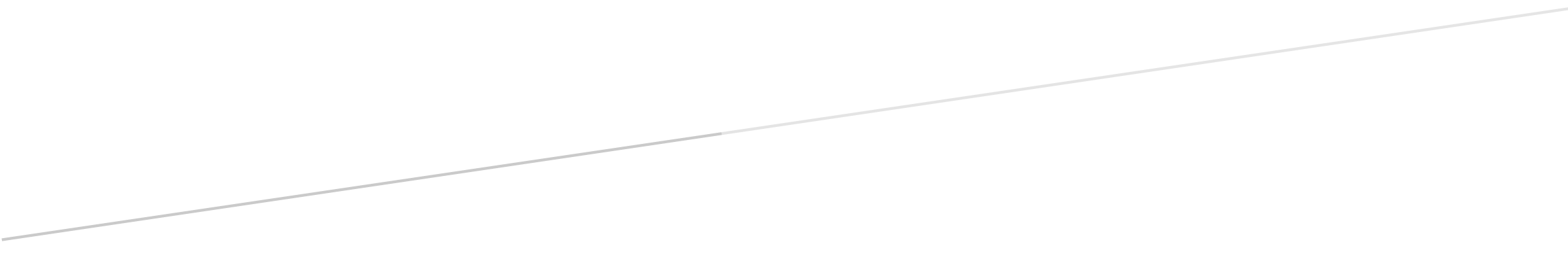 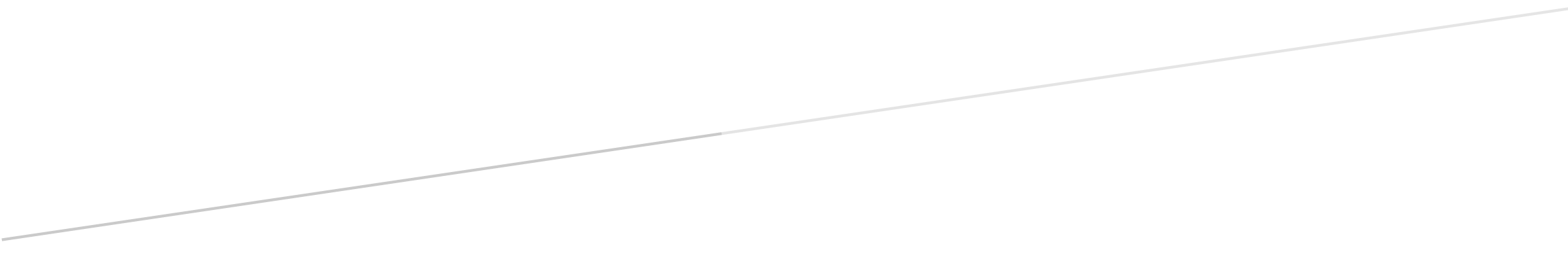 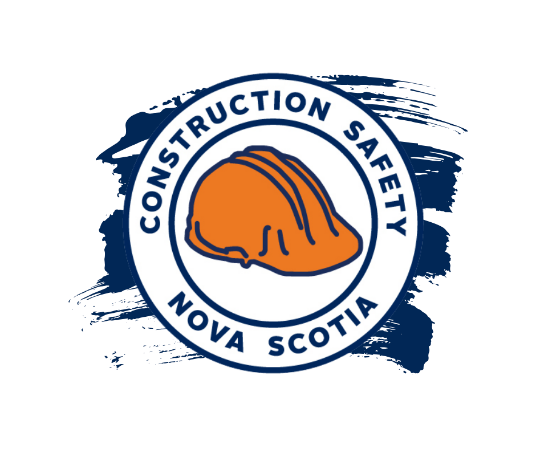 